499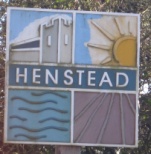 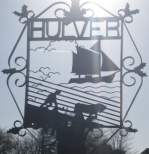 Minutes of the Ordinary Meeting of the Councilheld at Hulver Village Hallon Wednesday 6th April 2022Commencing at 7.00pm137/21 PresentCllr J C Armstrong (Vice Chairman), Cllr Mrs P Block SCC Cllr D Hadingham, Cllr D Glanfield, Cllr Mrs J FacerIn attendance J.A. Armstrong Clerk ESC Cllr Norman Brooks SCC Cllr M. Ladd138/21 Apologies for absenceCllr B Horwood (Chairman) Cllr Mrs K Haggar-Pietrzak 139/21 Declaration of interest personal or prejudicial to this agendaNone140/21 Minutes of the Meeting of 2nd March 2022Proposed Cllr Hadingham seconded Cllr Glanfield that the minutes of 2nd March 2022 be accepted as a true record. This was agreed. The Chairman signed the minutes.141/21 Matters arisingThere were no matters arising from the minutes.142/21 Adjournment for reportsEast Suffolk Council Cllr Brookes reported the gullwing bridge is on schedule and on budget. A large element of the bridge will be installed over Easter. The piles for the bridge are 65metres deep. The new beach huts on the promenade are nearing completion and there is considerable interest in leasing them.East Suffolk Council has 25 million pounds for business improvement in the Town. £150 will be paid to households in bands A – D council tax who are eligible for the refund.Suffolk County Council. Cllr Ladd reported that the County Council budget had been agreed.Street lights are being replaced with LED bulbs. The Highways contract is ending next year and procurement is being undertaken. The bid for money to improvement of bus services was unsuccessful.A question was asked about hedges on the B1127 around Box Cottage. Cllr Ladd will request Highways to ask landowners to cut them back to increase safety on this part of the road.143/21 Chairman’s Item The clerk reported that an enquiry had been made for the Clerk vacancy, Cllr Horwood and the clerk will meet with the enquirer as soon as possible.144/21 CorrespondenceNone145/21 Finance145/21/1 Outstanding invoices. Website hosting fee 2022/23 £110.00SALC Membership for 2022/23 £189.80On a proposition by Cllr Block seconded by Cllr Glanfield it was agreed to pay the invoices.145/21/2 Account Balances. The clerk reported that the account balances at 6th April 2022 Current Account was £14,498.02 Savings Account £819.33145/21/3 External Audit The clerk reported that he had received the details for the Audit Process for the financial year ending 31st March 2922146/21 Planning146128/21/1 Planning Applications.DC/22/1048/FUL | Proposed Cartlodge | High Bungalow Sotterley Road Hulver Beccles Suffolk NR34 7UJ Following discussion, it was agreed that Council had no objection to the application but was concerned about the number of outbuildings/garage spaces on the site and request that a non-occupation condition be applied to the outcome.146/21/2 Outcome of planning applications DC/21/4380/CLE Certificate of Lawful Use (Existing) - Continued breach in excess of 10 years of W12361 occupancy condition No3 Marsh View Farm, Hulver Road, Henstead, Beccles, Suffolk, NR34 7LA Following discussion, the Council noted the breach of condition number 3.  PermittedDC/22/0269/FUL | Existing 2 Bedroom residential property, situated on a large rural plot, to be extended at Ground and First floor levels, into a 4 bedroom family home and home office / farm management office. | Pheasant Cottage Sotterley Road Henstead Beccles Suffolk NR34 7UJ PermittedDC/22/0285/FUL | Lounge Extension | The Cottage Sotterley Road Henstead Beccles Suffolk NR34 7NQ Awaiting Decision146/21/3 Consultation on a new AD Plant on Copland Way.Following discussion, it was agreed that Council had serious reservations about the proposal. The clerk reported that the reservations were shared by neighbouring Parishes and that a meeting had ben proposed for Chairs and Clerks to discuss the proposal,147/21 Highways UpdateThere were no updates on Highways issues148/21 War Memorial CleanNothing to report149/21 Platinum JubileeCouncil noted that the commemorative Oak Tree had been planted at the Church. 150/21 Any other business	There was no other business151/21 Questions from the Public	There were no questions from the public. 152/21 Items for the agenda of the next meeting	Council Website153/21 Date and time of next meeting.  The next meeting of the Council will be 4th May 2022	The meeting closed at 8.15pm